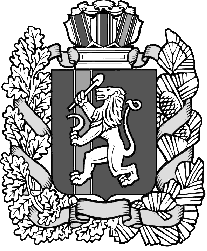 КРАСНОЯРСКИЙ КРАЙ ИЛАНСКИЙ РАЙОН          КАРАПСЕЛЬСКИЙ СЕЛЬСКИЙ СОВЕТ ДЕПУТАТОВРЕШЕНИЕ30.05.2018                                 с.Карапсель                           №28-61-рОб избрании  Главы  Карапсельского сельсовета Иланского района	Рассмотрев материалы конкурсных испытаний на замещение должности Главы Карапсельского сельсовета Иланского района, руководствуясь ст. ст. 23, 27 Устава Карапсельского сельсовета Иланского района Красноярского края, решением Карапсельского сельского Совета депутатов от 16.06.2015 № 46-177-р  «Об утверждении Положения о порядке проведения конкурса по отбору кандидатов на должность Главы Карапсельского сельсовета Иланского района Красноярского края», Карапсельский  сельский Совет депутатовРЕШИЛ:Избрать на должность Главы Карапсельского сельсовета Иланского района  Букатич Ирину Валериевну.Решение вступает в силу со дня подписания и подлежит опубликованию в газете «Карапсельский вестник» и размещению на сайте администрации Карапсельского сельсовета Иланского района.Председателя  Карапсельскогосельского Совета депутатов                                           Н.А.Калашникова